06.04.2020   Собашникова М.В.   История. 2 группа. Тема:  Революция 1905-1907 гг. в России.  Прочитайте параграф № 66 /Артемов В.В. История: учебник для сред. проф. образования: в 2 ч. Ч.2/ В.В. Артемов, Ю.Н. Лубченков. - М., 2014.Письменно ответьте на вопросы. Ответы запишите  в рабочую тетрадь. Отправьте отсканированную или сфотографированную работу на почту   преподавателя.(срок выполнения 06.04 - 10.04.20)Используемые источники:  Артемов В.В. История: учебник для сред. проф. образования: в 2 ч. Ч.2/ В.В. Артемов, Ю.Н. Лубченков. - М., 2014; пар.66,  интернет-ресурсы: https://uchitel.pro/%D0%BF%D0%B5%D1%80%D0%B2%D0%B0%D1%8F-%D1%80%D1%83%D1%81%D1%81%D0%BA%D0%B0%D1%8F-%D1%80%D0%B5%D0%B2%D0%BE%D0%BB%D1%8E%D1%86%D0%B8%D1%8F-1905-1907/ Задание № 1.1.Каковы причины революция 1905-1907 гг. в России.  2.Повод революция 1905-1907 гг. 3.Задачи (цели) революции.Задание № 2. Заполните таблицу «Ход революции1905-1907 гг.»Задание № 3Перечислите основные итоги революции 1905-1907 гг06.04.2020   Собашникова М.В.   История. 2 группа. Тема:  Россия в период столыпинских реформ.Прочитайте параграф № 67 /Артемов В.В. История: учебник для сред. проф. образования: в 2 ч. Ч.2/ В.В. Артемов, Ю.Н. Лубченков. - М., 2014.Письменно ответьте на вопросы. Ответы запишите  в рабочую тетрадь. Отправьте отсканированную или сфотографированную работу на почту   преподавателя. (срок выполнения 06.04 - 10.04.20)Используемые источники:  Артемов В.В. История: учебник для сред. проф. образования: в 2 ч. Ч.2/ В.В. Артемов, Ю.Н. Лубченков. - М., 2014; пар.67,  интернет-ресурсы: https://history.wikireading.ru/195494Задание № 1.Назовите два главных направления аграрной реформы П.А.Столыпина.Каковы были их результаты ?Что не удалось достичь и почему?06.04.2020   Собашникова М.В.   История. 2 группа. Тема:  Первая  мировая  война.Прочитайте параграф № 69 /Артемов В.В. История: учебник для сред. проф. образования: в 2 ч. Ч.2/ В.В. Артемов, Ю.Н. Лубченков. - М., 2014. и материал интернет-ресурсов.Письменно ответьте на вопросы. Ответы запишите  в рабочую тетрадь. Отправьте отсканированную или сфотографированную работу на почту   преподавателя. (срок выполнения 06.04 - 10.04.20)Используемые источники:  Артемов В.В. История: учебник для сред. проф. образования: в 2 ч. Ч.2/ В.В. Артемов, Ю.Н. Лубченков. - М., 2014; пар.69,  интернет-ресурсы: https://shtorm777.ru/pervaya-mirovaya-vojna-kratko-prichiny-xod-itogi.htmlЗадание № 1.1.Каковы были причины Первой мировой войны?2.Цели и планы участников?Задание № 2.Заполните таблицу  «Ход военных действий 1914-1918»Задание №3.Перечислите основные итоги Первой мировой войны.06.04.2020   Собашникова М.В.   История. 2 группа. Тема:  Февральская революция в РоссииПрочитайте параграф № 71  /Артемов В.В. История: учебник для сред. проф. образования: в 2 ч. Ч.2/ В.В. Артемов, Ю.Н. Лубченков. - М., 2014.   и материал интернет-ресурсов.Письменно ответьте на вопросы. Ответы запишите  в рабочую тетрадь. Отправьте отсканированную или сфотографированную работу на почту   преподавателя. (срок выполнения 06.04 - 10.04.20)Используемые источники:  Артемов В.В. История: учебник для сред. проф. образования: в 2 ч. Ч.2/ В.В. Артемов, Ю.Н. Лубченков. - М., 2014; пар71,  интернет-ресурсы: https://shtorm777.ru/fevralskaya-revolyuciya-kratko-prichiny-xod-itogi.htmlЗадание № 1.1.Назовите причины Февральской революции.Задание № 2. Заполните  таблицу   «Основные события Февральской революции»Задание № 3. Перечислите основные итоги Февральской революции 1918гг.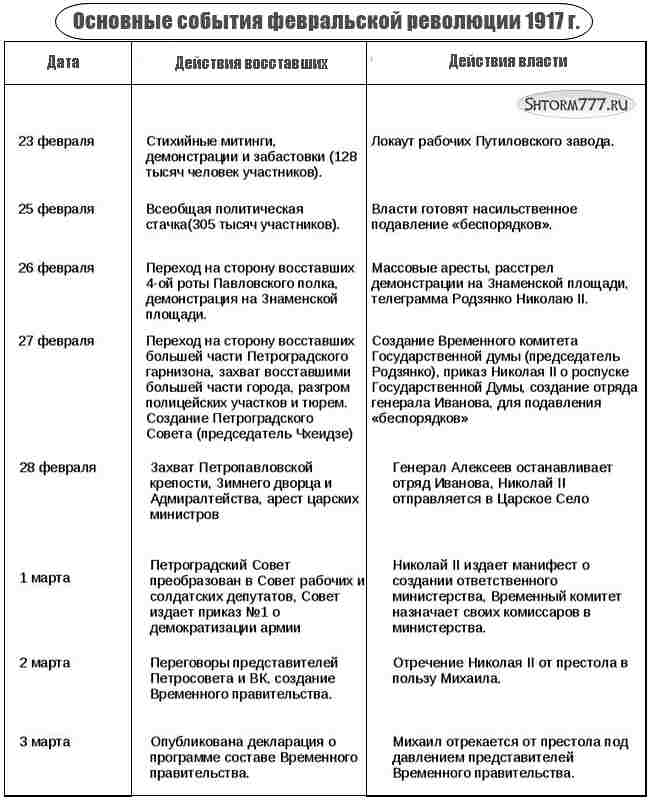 67. ДатаСобытие1-й этап. Развитие революции по нарастающей (январь — октябрь 1905)2-й этап. Пик революции (октябрь-декабрь 1905)3-й этап. Затухание и поражение революции (январь 1906 — 3 июня 1907)ДатаСобытиеДатаДействия восставшихДействия власти